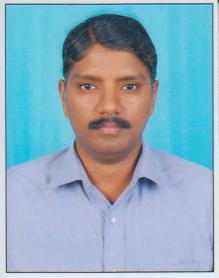 Sriperambudur E-mail : sriperambudur.370283@2freemail.com  _______________________________________________________________________________To obtain a position as an active employee in a growing and reputable company where I can contribute my skills, experience, proactive and positive attitude to help improve the company and myselfProfile Synopsis:GASCO,ADCO & QAFAC APPROVED SAFETY OFFICER with over 13years of professional expertise with Health, Safety & Environment in Construction, Oil & Gas Industry( NEBOSH IGC).Job Responsibilities :With special focus on ergonomically related control measures. Walk the workplace on a regular basis to establish HSE presence and provide support.Conduct daily /Monthly HSE meetings / training as required.Maintain and develop positive attitude in team mates at work place keeping safety as priority.Actively participate in promotion of HSE policies, plans and programs.Maintain workplace etiquettes, answering the queries.Attending to complaints and reporting to the management.Maintaining the HSE reports.Evaluate PPE’s and ensure proper use and maintenance.Monitoring correct labelling & disposal of wastes.To stop any unsafe work in coordination with site Supervisor.Ensuring that workforce is fully trained and authorized to do job in safe way.______________________________________________________________________________  Employment DetailsSep 2016 to till date: Xervon Industrial Services (Abu Dhabi, UAE)Project: E48035Client:   GASCO (L&T) Role:     Sr HSE Officer.______________________________________________________________________________July 2015 to Aug2016: Mission General Services (Abu Dhabi, UAE).Project: NEB RUMAITHA/SHANAYEL FACILITIES –PHASE III.Client:   ABUDHABI COMPANY FOR ONSHORE OIL OPERATIONS.Role:        HSE Officer.______________________________________________________________________________March 2014 to March2015: QATAR FUEL ADDITIVES COMPANY (MIC QATAR)Project: Construction of Substation and general maintenance.Role:    Area Safety Lead.                            ______________________________________________________________________________  Jan 2011 to Dec 2013: Uday and Associates (Villa’s and High rise buildings Vizag) Role:    Safety Officer ______________________________________________________________________________Jan2009 to Dec 2010:    S.K.R. Construction.Project:   Bus Sheds Construction -Thiparthi Village Nalgonda District Client:     Roads & Buildings Dept Government of Andhra Pradesh.  Role:       Safety Supervisor.______________________________________________________________________________Feb 2008 to Dec 2008: Tilaknagar Hospital (Hyderabad).Role: Safety Executive.______________________________________________________________________________Mar2004-Jan2008: S. V. Heat Engineering.Role: Safety Supervisor.______________________________________________________________________________   Academics and Certifications:10 Million Man Hours Certificate from ADCO project 2016. Certificate of Appreciation from QATAR FUEL ADDITIVES COMPANY 2014. Masters in Social Work (2014). International General Certificate(Distinction) from NEBOSH U.K.(2013)                         Advance Diploma in Fire and Safety Engineering (2012).Senior certificate in First aid (Senior Grade St John’s 2011).Bachelor of Science P.T. (1999)_______________________________________________________________________________Personal ProfileName				:     Sriperambudur.Date of Birth			:     24-04-1978.Marital Status			:     Married                          	Location	   :     Abu Dhabi, UAE. 				